Вестник                        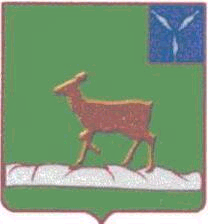 Ивантеевского муниципального районаофициальный  информационный бюллетень				29 июля 2019 года №17 (74)Официальный сайт администрации Ивантеевского муниципального района				ivanteevka.sarmo.ruА Д М И Н И С Т Р А Ц И ЯИВАНТЕЕВСКОГО  МУНИЦИПАЛЬНОГО  РАЙОНА   САРАТОВСКОЙ  ОБЛАСТИП О С Т А Н О В Л Е Н И ЕОт   29.07.2019г   №   419                                	с. ИвантеевкаОб утверждении перечня земельных участков,предоставляемых в собственность бесплатногражданам, имеющим трех и более детей на территории  Ивантеевского муниципального районаВ целях реализации Закона Саратовской области от 30.09.2014 г. № 119-ЗСО «О предоставлении гражданам, имеющим трех и более детей, в собственность бесплатно земельных участков, находящихся в государственной или муниципальной собственности», Закона Саратовской области от 01.08.2005 г. № 74-ЗСО «О мерах социальной поддержки многодетных семей в Саратовской области», на основании ст. 39.5 Земельного кодекса Российской Федерации от 25.10.2001 г. № 136-ФЗ, Решения Ивантеевского районного Собрания Ивантеевского муниципального района Саратовской области от 23.12.2016г № 37 «О предоставлении гражданам, имеющим трех и более детей, в собственность бесплатно земельных участков, находящихся в государственной или муниципальной собственности,  Устава Ивантеевского муниципального района, администрация Ивантеевского муниципального района Саратовской области,  ПОСТАНОВЛЯЕТ:1. Утвердить Перечень земельных участков, предназначенных для предоставления в собственность бесплатно гражданам, имеющим трех и более детей, проживающим на территории Ивантеевского муниципального района Саратовской области в разрезе муниципальных образований согласно приложению. 2. Настоящее постановление подлежит официальному опубликованию в порядке, установленном для официального опубликования муниципальных правовых актов уставами муниципальных образований, по месту нахождения земельного участка и размещению на официальном сайте  администрации Ивантеевского муниципального района Саратовской области ivanteevka.sarmo.ru.4. Контроль за исполнением настоящего постановления возложить на заместителя главы администрации Ивантеевского муниципального района Саратовской области по строительству, ЖКХ, промышленности, водоснабжению и водоотведению- Савенкова Ю.Н.Глава Ивантеевскогомуниципального района Саратовской области       В.В. БасовПриложение к постановлению администрации Ивантеевского муниципального района от 29.07.2019г № 419Перечень земельных участков, предназначенных для  предоставления в собственность бесплатно многодетным семьям на территории Ивантеевского муниципального района Саратовской областиРешение районного Собрания от 29.07.2019 №39 «Об утверждении  проекта межевания территории, расположенной в пределах кадастрового квартала 64:14:220424 и ограниченной ул. Советская д.№№29-15, ул. Кооперативная, ул. Зеленая д.№№14-42»В соответствии с Градостроительным кодексом Российской Федерации от 29.12.2004 г. №190-ФЗ, Федеральным законом от 06.10.2003 №131-ФЗ «Об общих принципах организации местного самоуправления в Российской Федерации», заключением и на основании статьи 19 Устава Ивантеевского муниципального района, Ивантеевское  районное Собрание РЕШИЛО:  	1. Утвердить проект межевания территории, расположенной в пределах кадастрового квартала 64:14:220424 и ограниченной ул. Советская д. №№29-15, ул. Кооперативная, ул. Зеленая д.№№14-42 согласно Приложению №1.2. Опубликовать настоящее решение в официальном информационном бюллетене «Вестник Ивантеевского муниципального района» и разместить на сайте администрации Ивантеевского муниципального района в сети «Интернет».3. Настоящее решение вступает в силу со дня официального опубликования.Председатель Ивантеевскогорайонного Собрания             А.М. НелинПриложение №1 к решению районного Собрания от 29.07.2019 г. №39 «Об утверждении проекта межевания территории, расположенной в пределах кадастрового квартала 64:14:220424 и ограниченной ул. Советская д.№№29-15, ул. Кооперативная, ул. Зеленая д.№№14-42»«Филиал ФГБУ «ФКП Росреестра» по Саратовской областиЗаказчик: Администрация                             Договор  № 3/8  от 02.04.19 годаИвантеевского муниципального района Проект межевания территории,расположенной в пределах кадастрового квартала 64:14:220424 и ограниченной ул. Советская д.№№29-15, ул. Кооперативная, ул. Зеленая д.№№14-42ПРОЕКТ МЕЖЕВАНИЯ ТЕРРИТОРИИПояснительная запискаЗаместитель директора                                                      Ю.В. СурминаНачальник отдела кадастровыхи землеустроительных работ                                            С.В. Герасименок Содержание  стр.Содержание......................................................................................................................11 Основная часть	41.1 Общая часть	41.2 Положения проекта межевания территории	51.3 Методы образования земельных участков и особенности межевания	131.4 Обоснование расчета земельной доли для жилых домов, расположенных на образуемых земельных участках	142 Материалы по обоснованию проекта межевания	152.1	Характеристика территории, на которой осуществляется межевание	152.2	Зоны с особыми условиями использования территории	211. Основная часть1.1 Общая частьПроект планировки территории (проект межевания территории) в пределах кадастрового квартала 64:14:220424 и ограниченной ул. Советская  д. №№ 29-15,    ул. Кооперативная, ул. Зеленая д. №№ 14-42. Территория  расположена в центральной части с. Ивантеевка, в двухстах метрах к западу от р. Чернава, не входит в водоохранную зону.Проект выполнен в соответствии с Приказом Министерства строительства и жилищно-коммунального хозяйства РФ от 7.03.2019  № 153/пр «Об утверждении методических рекомендаций по проведению работ по формированию земельных участков, на которых расположены многоквартирные дома», техническим заданием и действующими нормативно-правовыми документами:Градостроительный кодекс Российской Федерации от 29.12.2004 №190-ФЗ;Земельный кодекс Российской Федерации от 25.10.2001 № 136-ФЗ;Жилищный кодекс Российской Федерации от 29.12.2004 № 188-ФЗ;Федеральный закон от 13.07.2015 № 218-ФЗ «О государственной регистрации недвижимости»;Федеральный закон от 24.07.2007  № 221-ФЗ «О кадастровой деятельности»;Закон Саратовской области от 9.10.2006  № 96-ЗСО «О регулировании градостроительной деятельности в Саратовской области (с изменениями)»;Приказ Министерства строительства и жилищно-коммунального хозяйства РФ от 7.03.2019  № 153/пр «Об утверждении методических рекомендаций по проведению работ по формированию земельных участков, на которых расположены многоквартирные дома»;СП 42.13330.2016 «СНиП 2.07.01-89* Градостроительство. Планировка и застройка городских и сельских поселений»;СП 42.13330.2011 «СНиП 2.07.01-89* Градостроительство. Планировка и застройка городских и сельских поселений» (в части пунктов, включенных в перечень национальных стандартов и сводов правил (частей таких стандартов и сводов правил), в результате применения которых на обязательной основе обеспечивается соблюдение требований Федерального закона от 30.12.2009 № 384-ФЗ «Технический регламент о безопасности зданий и сооружений», утвержденный постановлением Правительства Российской Федерации от 26.12.2014 № 1521);Решение от 22.02.2018 №2 «Об утверждении Правил землепользования и застройки территории Ивантеевского муниципального образования Ивантеевского муниципального района Саратовской области»;Генеральный план Ивантеевского муниципального образования Ивантеевского муниципального района Саратовской области, утв. Решением Совета Ивантеевского муниципального образования  от 24.12.2012 №52;Правила землепользования и застройки Ивантеевского муниципального образования Ивантеевского муниципального района Саратовской области, утв. Решением   от 22.02.2018 №2.В составе выполненных работ проведена разработка проекта межевания, содержащего основную часть, подлежащую утверждению и материалы по обоснованию принятых в проекте межевания решений.Подготовка проекта межевания территории осуществляется для:- определения местоположения границ образуемых земельных участков под малоэтажными жилыми зданиями;- установления, изменения, отмены красных линий для застроенных территорий, в границах которых не планируется размещение новых объектов капитального строительства, а также для установления, изменения, отмены красных линий в связи с образованием и (или) изменением земельного участка, расположенного в границах территории, применительно к которой  не предусматривается осуществление деятельности по комплексному и устойчивому развитию территории, при условии, что такие установление, изменение, отмена влекут за собой исключительно изменение границ территории общего пользования.Основной целью проекта межевания территории, ограниченной  ул. Советской    д. №№ 29-15, ул. Кооперативной, ул. Зеленой д. №№ 14-42 является установление границ земельных участков с застройкой малоэтажными многоквартирными домами.1.2. Положения проекта межевания территорииВ границах рассматриваемой территории имеются существующие малоэтажные многоквартирные дома, земельные участки под которыми не сформированы в соответствии с требования Жилищного кодекса РФ, а также земельные участки под объектами социальной и инженерной инфраструктуры. Объекты культурного наследия на проектируемой территории отсутствуют.Сформированные земельные участки под малоэтажной жилой застройкой не превышают установленные градостроительным регламентом предельные размеры земельных участков для строительства.Сведения о существующих земельных участках представлены в таблице 2.1 и 2.2.Таблица 2.1  Ведомость земельных участков с видом разрешенного использования, площадьюТаблица 2.2 Ведомость земельных участков с видом разрешенного использования и площадью без установленных координатТаблица 2.3 Ведомость образуемых земельных участков в границах проекта межевания территории Таблица 2.4 Координаты поворотных точек формируемых земельных участковСистема координат МСК-64 3-я зона.1.3. Методы образования земельных участков и особенности межеванияВ рамках данного проекта производится межевание территорий в целях дальнейшей постановки на кадастровый учет земельных участков. Межевание осуществляется для установления границ земельных участков под малоэтажной многоквартирной жилой застройкой. Размеры земельных участков установлены в соответствии с фактическим использованием.На чертеже межевания территории показаны:границы существующих земельных участков;границы образуемых земельных участков;границы проекта планировки;границы кадастровых кварталов;малоэтажные жилые здания;охранные зоны объектов электросетевого хозяйства;функциональные зоны;номер кадастрового квартала;водоснабжение;газоснабжение;линии связи.В рамках разработки проекта межевания территории было образовано 3 земельных участка.Земельные участки 1, 2, 3 выделены в связи с образованием земельного участка из земель, находящихся в государственной или муниципальной собственности.Таблица 3.1 Ведомость адресов земельных участков1.4. Обоснование расчета земельной доли для жилых домов, расположенных на образуемых земельных участкахРасчет необходимой площади территории с учетом земельной доли  для многоквартирного жилого дома по ул. Советской д.17.Площадь жилых помещений составляет 901,5 м2.Средняя этажность дома  2 этажа.Согласно методическим указаниям удельный показатель земельной доли, приходящейся на 1м2 общей площади жилых помещений многоквартирного дома этажностью 2 этажа – 2,72.901,5×2,72=2452,08 м2.       Площадь земельного участка с кадастровым номером 64:14:220424:ЗУ1, на котором расположен жилой дом  составляет 2370,38м2.Расчет необходимой площади для многоквартирного дома по ул. Советской д.19 составляет 2354,7 м2.  Площадь земельного участка с кадастровым номером 64:14:220424:ЗУ2, на котором расположен жилой дом  составляет 2242,6 м2.Расчет необходимой площади для многоквартирного дома по ул. Советской д.21 составляет 2091,8 м2.  Площадь земельного участка с кадастровым номером 64:14:220424:ЗУ3, на котором расположен жилой дом  составляет 2081,4м2.Таким образом, фактическая площадь земельных участков в застройке незначительно меньше нормативных размеров площади для таких объектов. Увеличение размеров земельных участков за счет смежных земельных участков не предоставляется возможным. Границы участков под многоквартирными домами установлены по фактически существующим границам.Таблица 4.1 Характеристика образуемых участков2. Материалы по обоснованию проекта межеванияХарактеристика территории, на которой осуществляется межеваниеРассматриваемая территория в настоящем проекте межевания территории ограничена ул. Советская д. №№ 29-15, ул. Кооперативная, ул. Зеленая д. №№ 14-42. Проект межевания выполнен по заказу администрации Ивантеевского муниципального района.Согласно Градостроительному кодексу проект межевания разрабатывается в отношении территории квартала или его обособленной части.В границах данного проекта межевания территории:- квартал  64:14:220424 включает в себя 73 земельных участка, внесенных в Единый государственный реестр недвижимости.Категория земель участков: земли населенных пунктов.Рельеф участка выровненный, с понижением к центру участка с севера и юга, а также с характерным общим понижением на восток. Перепад отметок высот в пределах квартала составляет около 3 метров.Согласно правилам землепользования и застройки Ивантеевского муниципального образования Ивантеевского муниципального района Саратовской области, утвержденные Решением № 2 от 22.02.2018, рассматриваемая территория включает функциональные зоны Ж-2, ОД-2, ОД-1, ИТ-2.Образуемые земельные участки находятся в зоне смешанной жилой застройки Ж-2. Ж-2. Зона смешанной жилой застройки Зона смешанной жилой застройки Ж-2 выделена для формирования жилых районов с размещением отдельно стоящих жилых домов усадебного типа с возможностью ведения личного подсобного хозяйства, блокированных односемейных домов с участками, многоквартирных домов этажностью не выше 5 этажей, с минимально разрешенным набором услуг местного значения. Разрешено размещение объектов обслуживания низового уровня и (ограниченно) других видов деятельности, скверов.Зона предназначена для проживания населения с включением в состав жилого образования отдельно стоящих и встроено-пристроенных объектов повседневного обслуживания.Основные виды разрешенного использования недвижимости объектов капитального строительства и земельных участков:для индивидуального жилищного строительства (2.1); малоэтажная многоквартирная жилая застройка (2.1.1);для ведения личного подсобного хозяйства (2.2);блокированная жилая застройка (2.3);передвижное жилье (2.4);среднеэтажная жилая застройка (2.5);объекты гаражного назначения (2.7.1);обслуживание жилой застройки (2.7);коммунальное обслуживание (3.1);социальное обслуживание (3.2);бытовое обслуживание (3.3);здравоохранение (3.4.);образование и просвещение (3.5);культурное развитие (3.6);амбулаторное ветеринарное обслуживание (3.10.1);магазины (4.4);общественное питание (4.6);гостиничное обслуживание (4.7);спорт (5.1);земельные участки (территории) общего пользования (12.0);ведение огородничества (13.1);-	ведение садоводства (13.2).Условно разрешенные виды использования объектов капитального строительства и земельных участков:религиозное использование (3.7);развлечение (4.8);обслуживание транспорта (4.9);автомобильный транспорт (7.2);специальное пользование водными объектами (11.2).Вспомогательные виды разрешенного использования  не устанавливаются.Предельные параметры земельных участков и разрешенного строительства устанавливаются только для видов использования, предусматривающих строительство жилых домов:минимальная площадь земельных участков - не установлено, максимальная площадь земельных участков 2500м2 применительно только для земельных участков для индивидуального жилищного строительства (2.1), для ведения личного подсобного хозяйства (2.2) огородничество и садоводство (2.2) огородничество и садоводство 13.1, 13.2).1. минимальная ширина земельных участков вдоль фронта улицы (проезда) - не установлено, максимальная ширина земельных участков - 32м, применительно только для земельных участков для индивидуального жилищного строительства (2.1), для ведения личного подсобного хозяйства (2.2) и объектов гаражного назначения (2.7.1);2. максимальное количество этажей зданий - 5;3. максимальная высота зданий от уровня земли до верха перекрытия последнего этажа - 20 м;4. максимальный процент застройки участка - 60%;5. минимальный отступ строений от передней границы участка (в случае, если иной показатель не установлен линией регулирования застройки) - 5 м;6.  минимальный отступ от границ соседнего участка до жилого дома - 3 м;7. минимальный отступ от границ соседнего участка до вспомогательных строений (бани, гаражи и др.) - 1 м;8. минимальный отступ от жилого дома до построек для содержания и разведения домашнего скота и птицы - 10м;9.  требования к ограждению земельных участков:- ограждения со стороны улиц должны выполняться в соответствии с требованиями, утвержденными органами местного самоуправления и согласованными органом, уполномоченным в области архитектуры и градостроительства;-   высота ограждения земельных участков должна быть не более 2 м;- ограждения между смежными земельными участками должны быть проветриваемыми на высоту не менее 0,3 м от уровня земли;- характер ограждения и его высота со стороны улиц должны быть единообразными как минимум на протяжении одного квартала с обеих сторон улицы. Допускается блокировка жилых домов, а также хозяйственных построек (в том числе уменьшение расстояний между ними) на смежных приусадебных земельных участках по взаимному согласию собственников с учетом противопожарных требований.В случаях, если земельный участок и объект капитального строительства расположен в границах действия ограничений, установленных в соответствии с законодательством Российской Федерации, правовой режим использования и застройки территории указанного земельного участка определяется совокупностью требований, указанных в статье 43 настоящих Правил. При этом более строгие требования, относящиеся к одному и тому же параметру, поглощают более мягкие.ОД-1 Центральная зона делового, общественного и коммерческого назначения.Центральная зона делового, общественного и коммерческого назначения выделена для обеспечения правовых условий использования и строительства недвижимости с широким спектром административных, деловых, общественных, культурных, обслуживающих и коммерческих видов использования многофункционального назначения.Разрешается размещение административных объектов районного, общепоселенческого и местного значения.Основные виды разрешенного использования недвижимости объектов капитального строительства и земельных участков:коммунальное обслуживание (3.1);социальное обслуживание (3.2);бытовое обслуживание (3.3);здравоохранение (3.4);образование и просвещение (3.5);культурное развитие (3.6);религиозное использование (3.7);общественное управление (3.8);обеспечение научной деятельности (3.9);ветеринарное обслуживание (3.10);деловое управление (4.1);объекты торговли (4.2);рынки (4.3);магазины(4.4); банковская и страховая деятельность (4.5);общественное питание (4.6);гостиничное обслуживание (4.7);развлечения (4.8);спорт (5.1);туристическое обслуживание (5.2.1);обеспечение внутреннего правопорядка (8.3);земельные участки (территории) общего пользования (12.0).Условно разрешенные виды использования объектов капитального строительства и земельных участков:жилая застройка (2.0);обслуживание автотранспорта (4.9);автомобильный транспорт (7.2).Вспомогательные виды разрешенного использования не устанавливаются.Параметры застройки:1) минимальная площадь земельных участков - не устанавливается;2) максимальная площадь земельных участков - 5 га;3) максимальное количество этажей зданий - 3;4) максимальная высота зданий от уровня земли до верха перекрытия последнего этажа -1 2 м; 5) максимальный процент застройки участка - 70%;6) минимальный процент озеленения участка - 15%;7) площадь территорий, предназначенных для хранения транспортных средств - не более 10% от площади земельного участка8) минимальный отступы строений от передней границы участка (в случае, если иной показатель не установлен линией регулирования застройки) - 5 м;9) требования к ограждению земельных участков:ограждения со стороны улиц должны выполняться в соответствии с требованиями, утвержденными органами местного самоуправления и согласованными органом, уполномоченным в области архитектуры и градостроительства;высота ограждения земельных участков должна быть не более 2 м;ограждения должны быть «прозрачными» с возможностью просмотра участка;характер ограждения и его высота со стороны улиц должны быть единообразными как минимум на протяжении одного квартала с обеих сторон улицы.Параметры застройки уточняются проектом планировки территории. В случаях, если земельный участок и объект капитального строительства расположен в границах действия ограничений, установленных в соответствии с законодательством Российской Федерации, правовой режим использования и застройки территории указанного земельного участка определяется совокупностью требований, указанных в статье 43 Правил землепользования и застройки. При этом более строгие требования, относящиеся к одному и тому же параметру, поглощают более мягкие.ОД-2. Зона обслуживания и деловой активности местного населения.Зона обслуживания и коммерческой активности местного значения выделена для обеспечения правовых условий формирования местных (локальных) центров с широким спектром коммерческих и обслуживающих функций, ориентированных на удовлетворение повседневных и периодических потребностей населения.Основные виды разрешенного использования недвижимости объектов капитального строительства и земельных участков:общественное использование объектов капитального строительства (3.0);образование и просвещение (3.5);предпринимательство (4.0);спорт (5.1);обеспечение внутреннего правопорядка (8.3);земельные участки (территории) общего пользования (12.0).Условно разрешенные виды использования объектов капитального строительства и земельных участков:жилая застройка (2.0);железнодорожный транспорт (7.1);автомобильный транспорт (7.2).Вспомогательные виды разрешенного использования объектов не устанавливаются.Параметры застройки:1) минимальная площадь земельных участков - не устанавливается;2) максимальная площадь земельных участков - 5 га;3) максимальное количество этажей зданий - 3;4) максимальная высота зданий от уровня земли до верха перекрытия последнего этажа -12 м;5) максимальный процент застройки участка - 70%;6) минимальный процент озеленения участка - 15%;7) площадь территорий, предназначенных для хранения транспортных средств - не более 10% от площади земельного участка;8) минимальные отступы строений от передней границы участка (в случае, если иной показатель не установлен линией регулирования застройки) - 5 м;9) требования к ограждению земельных участков:ограждения со стороны улиц должны выполняться в соответствии с требованиями, утвержденными органами местного самоуправления и согласованными органом, уполномоченным в области архитектуры и градостроительства;высота ограждения земельных участков должна быть не более 2 м;ограждения должны быть «прозрачными» с возможностью просмотра участка;характер ограждения и его высота со стороны улиц должны быть единообразными как минимум на протяжении одного квартала с обеих сторон улицы.Параметры застройки уточняются проектом планировки территории. В случаях, если земельный участок и объект капитального строительства расположен в границах действия ограничений, установленных в соответствии с законодательством Российской Федерации, правовой режим использования и застройки территории указанного земельного участка определяется совокупностью требований, указанных в статье 43 настоящих Правил. При этом более строгие требования, относящиеся к одному и тому же параметру, поглощают более мягкие.ИТ-2. Зона головных объектов инженерной инфраструктуры.Основные виды разрешенного использования объектов капитального строительства и земельных участков:коммунальное обслуживание (3.1);транспорт (7.0);энергетика (6.7);связь (6.8);склады (6.9).Вспомогательные виды разрешенного использования объектов капитального строительства и земельных участков:- земельные участки (территории) общего пользования (12.0).Предельные размеры земельных участков и предельные параметры разрешённого строительства, реконструкции объектов капитального строительства для зоны ИТ-2 не устанавливаются.Отступы зданий и сооружений от границ земельных участков в соответствии с техническими регламентами.Минимальный процент озеленения территории в соответствии с региональными нормативами градостроительного проектирования.В случаях, если земельный участок и объект капитального строительства расположен в границах действия ограничений, установленных в соответствии с законодательством Российской Федерации, правовой режим использования и застройки территории указанного земельного участка определяется совокупностью требований, указанных в статье 43 настоящих Правил. При этом более строгие требования, относящиеся к одному и тому же параметру, поглощают более мягкие.Зоны с особыми условиями использования территорииВ соответствии со ст. 1 Градостроительного кодекса РФ зонами с особыми условиями использования территорий называются охранные, санитарно-защитные зоны, водоохранные зоны, зоны охраны источников питьевого водоснабжения, зоны охраняемых объектов, иные зоны, устанавливаемые в соответствии с законодательством Российской Федерации.В пределах кадастрового квартала 64:14:220424 расположены следующие зоны с особыми условиями использования территории: - комплекс ВЛ-10/0,4 кВ Ф-1009 от ПС Ивантеевская 110/35/10 кВ с номером территориальной зоны 64.14.2.23;- комплекс, включающий в себя ЗТП-700 ТМ-400 кВА (здание ЗТП-700 ТМ-400 кВА) и ВЛ-0,4кВ от ЗТП-700 с номером территориальной зоны 64.14.2.53;- комплекс ВЛ-10/0,4 кВ Ф-1006 от ПС Ивантеевская 35/10 кВ, с номером территориальной зоны  64.14.2.20.По данным Единого государственного реестра недвижимости в пределах границ планировки территории иные зоны с особыми условиями использования отсутствуют.Решение от 29.07.2019 №40 «О внесении изменений в Правила землепользования и застройки территории Знаменского муниципального образования Ивантеевского муниципального района Саратовской области»В соответствии с Градостроительным кодексом Российской Федерации, заключением по итогам проведения публичных слушаний и на основании статьи 19 Устава Ивантеевского муниципального района, Ивантеевское районное Собрание РЕШИЛО:1. Внести в Правила землепользования и застройки территории Знаменского муниципального образования Ивантеевского муниципального района Саратовской области следующие изменения: 1.1. Статью 26. Карта градостроительного зонирования территории пос. Знаменский изложить в новой редакции: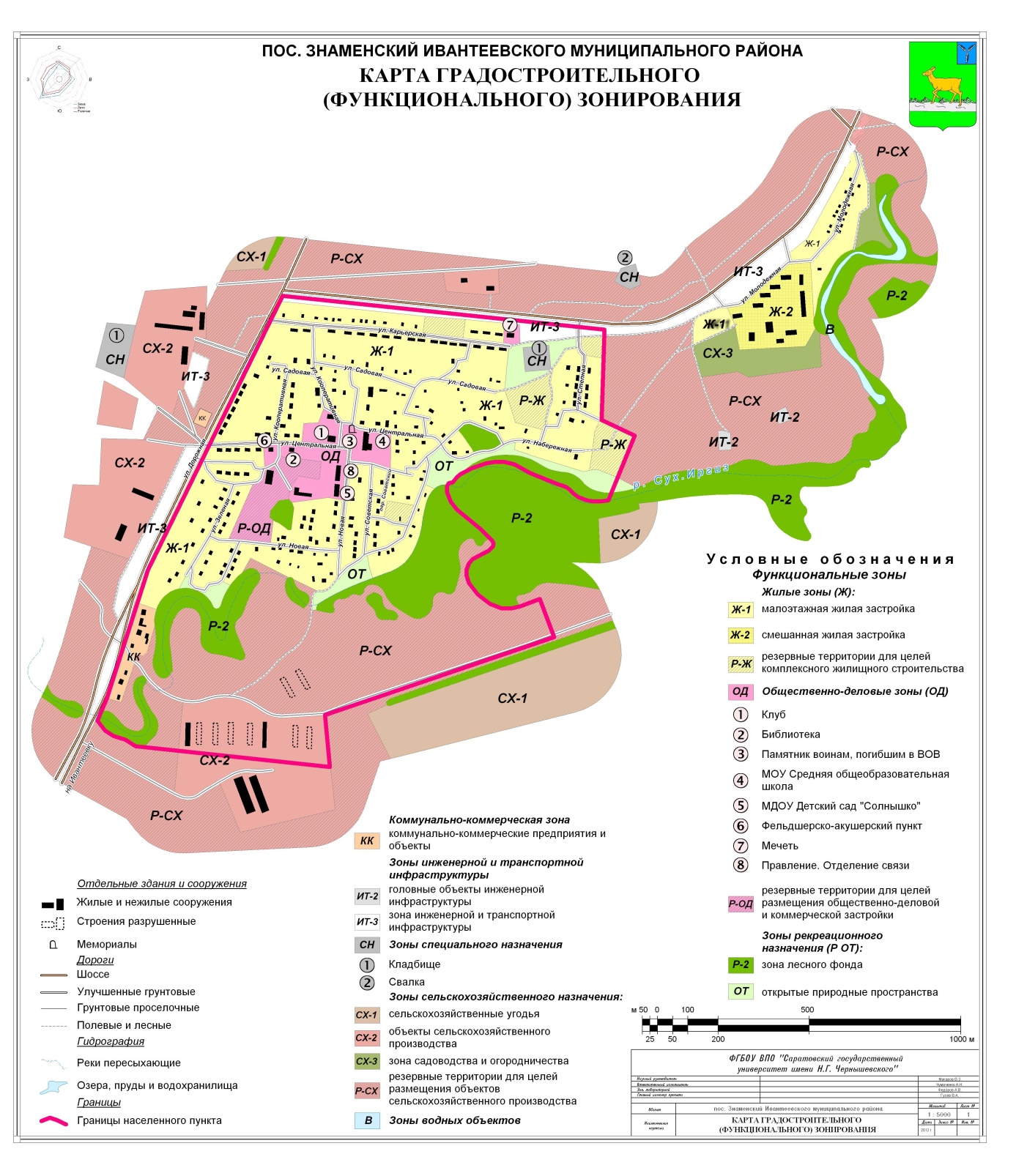 1.2. Статью 27. Карта зон с особыми условиями использования территории  пос. Знаменский изложить в новой редакции: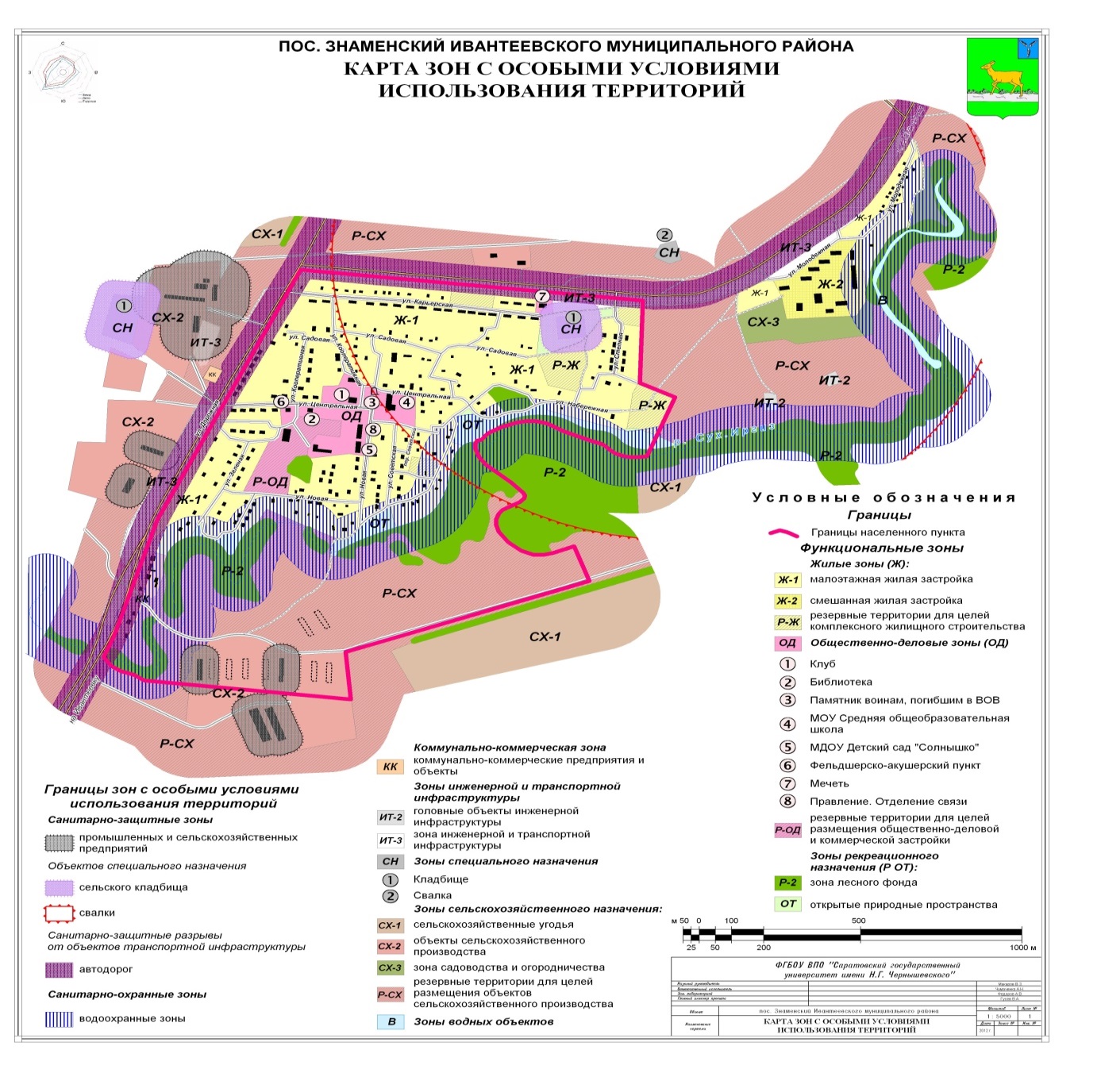 2. Опубликовать настоящее решение в официальном информационном бюллетене «Вестник Ивантеевского муниципального района» и разместить на сайте администрации Ивантеевского муниципального района в сети «Интернет».3. Настоящее решение вступает в силу со дня официального опубликования.Председатель Ивантеевскогорайонного Собрания           А.М. НелинГлава Ивантеевскогомуниципального районаСаратовской области         В.В. БасовРешение от 29.07.2019 №41 «О внесении изменений и дополнений в решение районного Собрания от 20.07.2012 г. №50 «Об утверждении схемы территориального планирования Ивантеевского муниципального района Саратовской области»В соответствии с Градостроительным Кодексом Российской Федерации, Федеральным законом  от 6 октября 2003  №131-ФЗ «Об общих принципах организации местного самоуправления в Российской Федерации», руководствуясь Уставом Ивантеевского  муниципального района  и рассмотрев проект схемы территориального планирования Ивантеевского муниципального района Саратовской области, Ивантеевское  районное Собрание РЕШИЛО:1. Внести в Приложение №1 к решению районного Собрания от  20.07.2012 г. №50 «Об утверждении схемы территориального планирования Ивантеевского муниципального района Саратовской области» (с учетом изменений от 19.07.2017 №48, 18.08.2017 №57, 26.02.2018 №7) следующие изменения и дополнения:1.1. Таблица 1. «Состав проекта схемы территориального планирования Ивантеевского муниципального района»:а) Графические материалы (демонстрационные материалы) «Материалы по обоснованию схемы территориального планирования» дополнить текстами следующего содержания: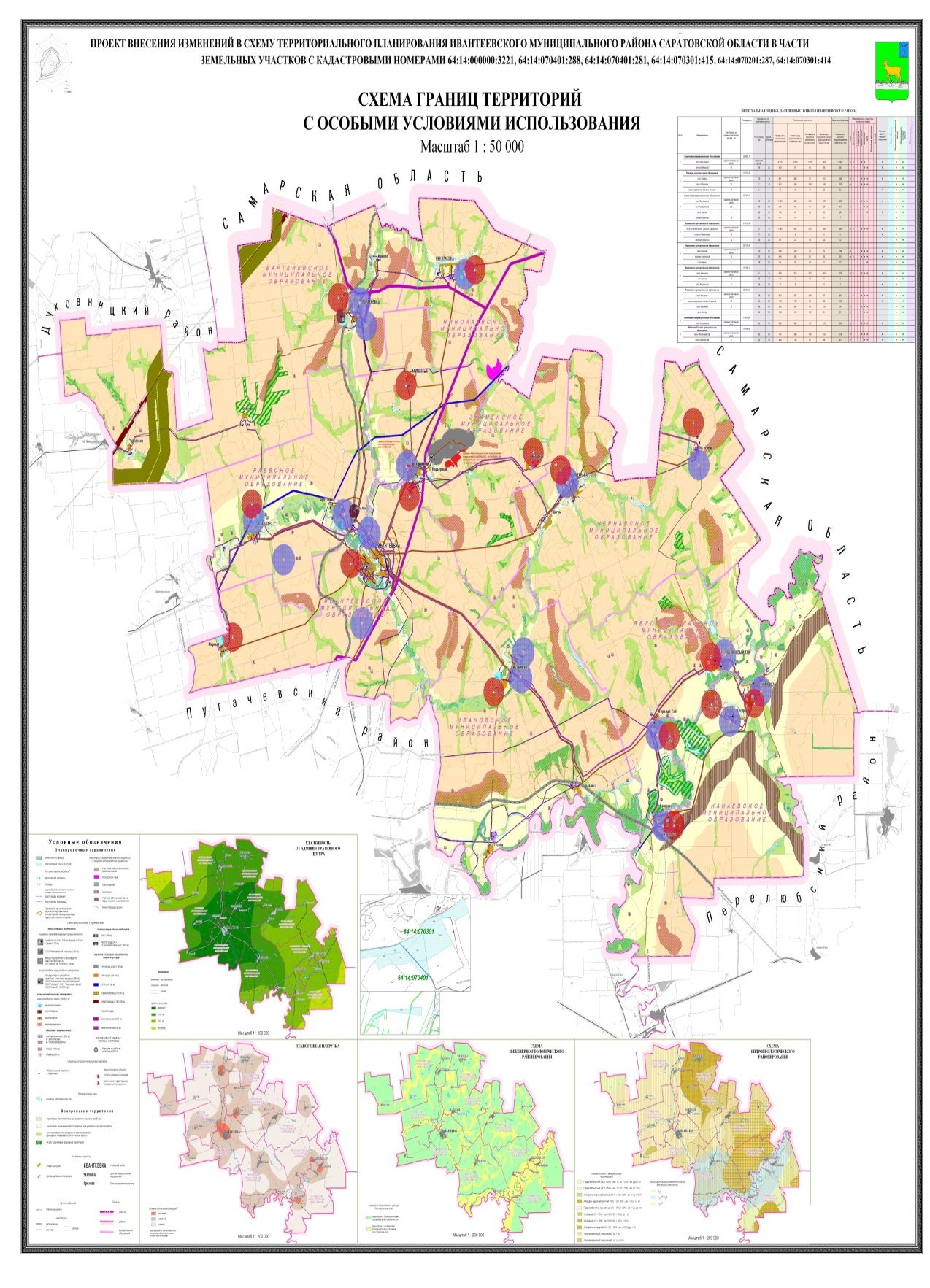 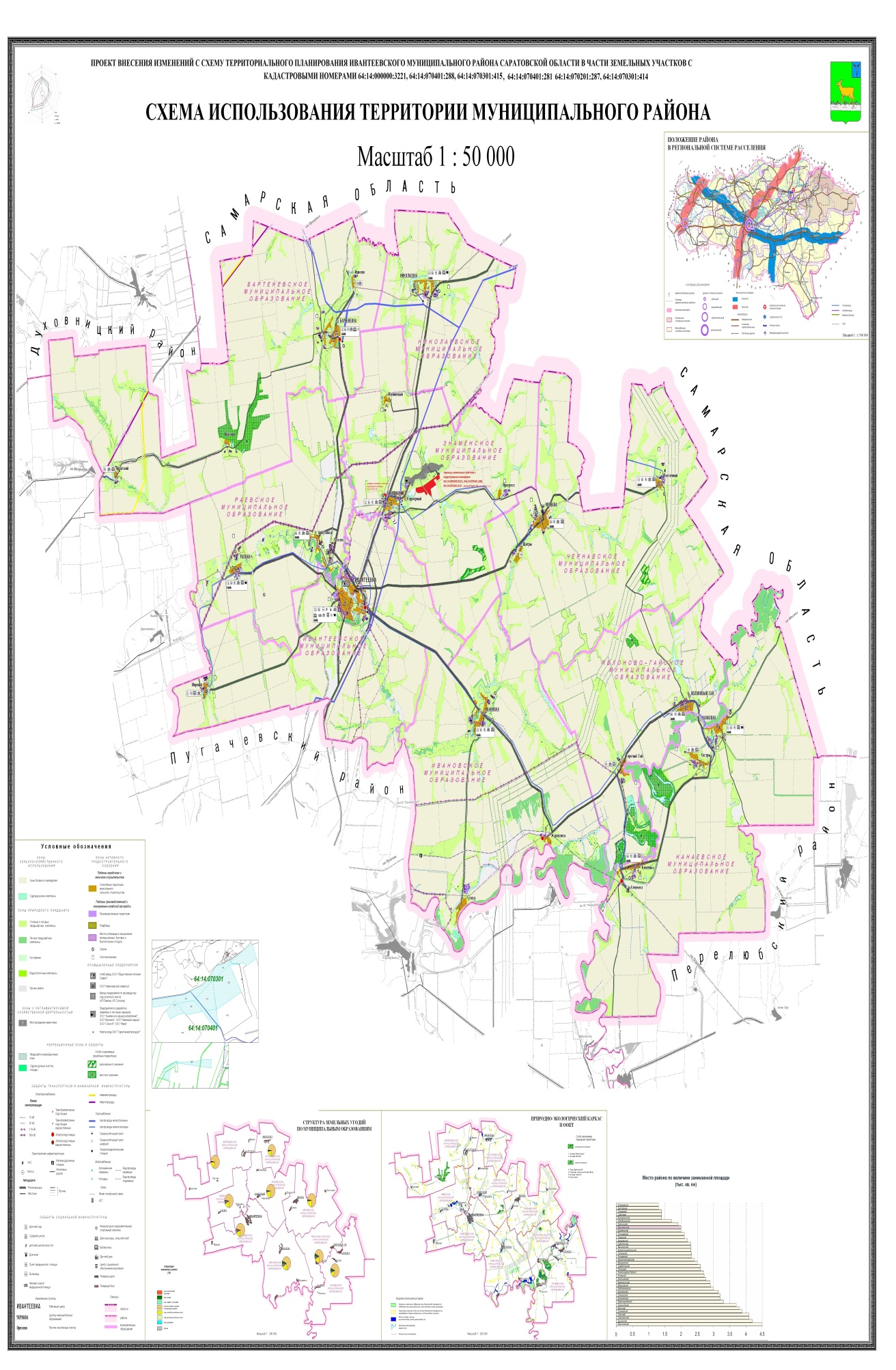 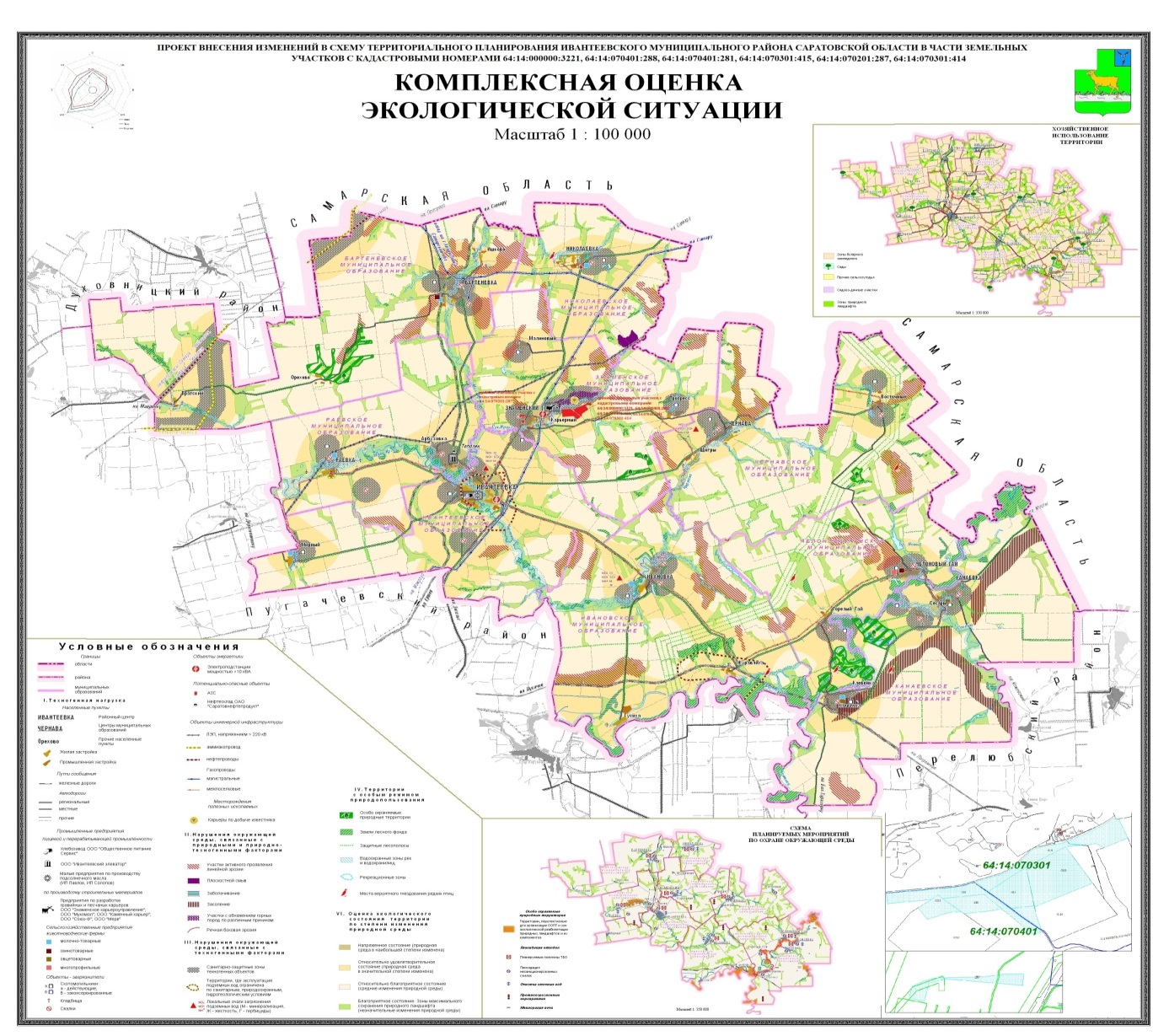 1.1. «Введение» дополнить частью 4 следующего содержания:«4. Проект внесения изменений в схему территориального планирования Ивантеевского муниципального района Саратовской области разработан ООО «АйБи-Самара».Схема территориального планирования - основной документ территориального планирования муниципального района, нацеленный на определение назначения территорий исходя из совокупности социальных, экономических, экологических и иных факторов в целях обеспечения устойчивого развития территорий, обеспечения интересов граждан и их объединений, Российской Федерации, субъектов Российской Федерации, муниципальных образований.Целью схемы территориального планирования является разработка мероприятий по улучшению среды жизнедеятельности человека путем развития инженерной, транспортной и социальной инфраструктур, совершенствования пространственной организации муниципального района.Корректировка схемы территориального планирования Ивантеевского муниципального района выполнена в соответствии со статьей 20, п. 9 Градостроительного кодекса Российской Федерации и вызвана необходимостью отражения в графических материалах границы земельных участков c кадастровыми номерами 64:14:000000:3221, 64:14:070401:288, 64:14:070401:281, 64:14:070301:415, 64:14:070201:287, 64:14:070301:414, расположенных на территории Ивантеевского муниципального района, Знаменского МО, с категорией земель – земли сельскохозяйственного использования, в границах, указанных в выписках из ЕГРН. Остальные положения Схемы территориального планирования Ивантеевского муниципального района остаются без изменений.МАТЕРИАЛЫ ПО ОБОСНОВАНИЮ ВНЕСЕНИЯ ИЗМЕНЕНИЙ В СХЕМУ ТЕРРИТОРИАЛЬНОГО ПЛАНИРОВАНИЯ ИВАНТЕЕВСКОГО МУНИЦИПАЛЬНОГО РАЙОНАИвантеевский муниципальный район занимает территорию - 2,0 тыс. км² в северной части Левобережья. На севере граничит с Самарской областью, Духовницким районом на западе, на юге - с Пугачевским и на востоке с Перелюбским районом Саратовской области. Районный центр - с. Ивантеевка.На основании лицензий на пользовании недрами СРТ 90433 ТЭ и  СРТ №90448 ТЭ, а также земельный участок фактически используемый под железнодорожный транспорт (подъездная железная дорога от п. Знаменский, вдоль южной стороны железной дороги ст. Тополек - ст. Знаменская в Ивантеевском районе Саратовской области) границы земельных участков c кадастровыми номерами 64:14:000000:3221, 64:14:070401:288, 64:14:070401:281, 64:14:070301:415, 64:14:070201:287, 64:14:070301:414, расположенных на территории Ивантеевского муниципального района, Знаменского МО, в границах, указанных в выписках ЕГРН возникла необходимость внесения изменений в материалы Схемы территориального планирования Ивантеевского муниципального района в части отражения месторасположения границ земельных участков.Использование земельных участков для добычи строительного камня (карбонатных пород) возможно только после перевода земельного участка из категории земель сельскохозяйственного назначения в категорию земель земли промышленности, энергетики, транспорта, связи, радиовещания, телевидения, информатики, земли для обеспечения космической деятельности, земли обороны, безопасности и земли иного специального назначения.Следует учесть требования  Федерального закона № 73-ФЗ «Об объектах культурного наследия (памятниках истории и культуры) народов Российской Федерации»  по сохранению объектов археологического наследия.ПОЛОЖЕНИЕ О ТЕРРИТОРИАЛЬНОМ ПЛАНИРОВАНИИСогласно Градостроительному кодексу Российской Федерации от 29 декабря 2004 г. № 190-ФЗ (Статья 9,Часть 4) не допускается принятие органами государственной власти, органами местного самоуправления решений о переводе земель из одной категории в другую при отсутствии документов территориального планирования.С учетом требования  Федерального закона № 73-ФЗ «Об объектах культурного наследия (памятниках истории и культуры) народов Российской Федерации»  по сохранению объектов археологического наследия: при проведении землеустроительных, земляных, строительных, мелиоративных, хозяйственных и иных работ существует возможность обнаружения объектов, обладающих признаками объекта культурного наследия в соответствии со статьей 3 Федерального закона. В случае, если региональный орган охраны объектов культурного наследия не имеет данных  об отсутствии на земельных участках, подлежащих воздействию земляных, строительных, мелиоративных, хозяйственных работ, объектов, обладающих признаками объекта культурного наследия, проводится историко-культурная экспертиза в целях определения наличия или отсутствия таковых объектов. Уничтожение или повреждение объектов культурного наследия влечет за собой уголовную ответственность по ст. 243, ст. 243.1 Уголовного кодекса Российской Федерации.Таким образом, до принятия Постановления администрации Ивантеевского муниципального района об утверждении схем расположения земельного участка в Ивантеевском районе в границах Знаменского муниципального образования настоящий проект, после его утверждения, будет являться основанием для изменения категории рассматриваемого земельного участка. Настоящим проектом вносятся изменения в Схему территориального планирования Ивантеевского муниципального района в части отражения в графических материалах границы земельных участков c кадастровыми номерами 64:14:000000:3221, 64:14:070401:288, 64:14:070401:281, 64:14:070301:415, 64:14:070201:287, 64:14:070301:414, расположенных на территории Ивантеевского муниципального района, Знаменского МО».2. Разместить данное решение в федеральной государственной информационной системе территориального планирования.3. Контроль за выполнением решения возложить на председателя постоянной комиссии по промышленности, строительству, транспорту, сельскому хозяйству и продовольствию, жилищно-коммунальному хозяйству  и связи В.В. Целых.4. Опубликовать настоящее решение в официальном информационном бюллетене «Вестник Ивантеевского муниципального района» и разместить на  сайте администрации Ивантеевском муниципального района в сети «Интернет».Председатель Ивантеевскогорайонного Собрания                А.М. НелинГлава Ивантеевскогомуниципального района Саратовской области              В.В. БасовУчредитель располагается по адресу: 413950, Саратовская область, с. Ивантеевка, ул. Советская, д.14Тираж Бюллетеня: 50 экземпляров. Бесплатно;Главный редактор: Басов В.В.Адреса издателя: 413950, Саратовская область, с. Ивантеевка, ул. Советская, д.14, тел. 5-16-41Электронный адрес: iva_omo@rambler.ruОфициальный сайт ivanteevka.sarmo.ru  Выпуск №17 (74)Издается с 2016 годаИЮЛЬ - 2019СЕГОДНЯ В НОМЕРЕ:№п/пАдрес, местоположение земельного участкаАдрес, местоположение земельного участкаАдрес, местоположение земельного участкаКадастровый номер земельного участкаКадастровый номер земельного участкаКадастровый номер земельного участкаПлощадь земельного участка, кв. мПлощадь земельного участка, кв. мПлощадь земельного участка, кв. мВид разрешенного использования земельного участкаВид разрешенного использования земельного участкаИвантеевское МОИвантеевское МОИвантеевское МОИвантеевское МОИвантеевское МОИвантеевское МОИвантеевское МОИвантеевское МОИвантеевское МОИвантеевское МОИвантеевское МОИвантеевское МОСаратовская область, Ивантеевский район, с. Ивантеевка, 880м к юго-востоку от территории кладбища и 555м к юго-западу от пересечения автодорог Ивантеевка-Чернава и Саратов СамараСаратовская область, Ивантеевский район, с. Ивантеевка, 880м к юго-востоку от территории кладбища и 555м к юго-западу от пересечения автодорог Ивантеевка-Чернава и Саратов СамараСаратовская область, Ивантеевский район, с. Ивантеевка, 880м к юго-востоку от территории кладбища и 555м к юго-западу от пересечения автодорог Ивантеевка-Чернава и Саратов Самара64:14:220501:27264:14:220501:27264:14:220501:272110411041104Дляиндивидуального жилищного строительстваДляиндивидуального жилищного строительстваСаратовская область, Ивантеевский район, с. Ивантеевка, 980м к юго-востоку от территории кладбища и 640м к юго-западу от пересечения автодорог Ивантеевка-Чернава и Саратов СамараСаратовская область, Ивантеевский район, с. Ивантеевка, 980м к юго-востоку от территории кладбища и 640м к юго-западу от пересечения автодорог Ивантеевка-Чернава и Саратов СамараСаратовская область, Ивантеевский район, с. Ивантеевка, 980м к юго-востоку от территории кладбища и 640м к юго-западу от пересечения автодорог Ивантеевка-Чернава и Саратов Самара64:14:220501:27364:14:220501:27364:14:220501:273110411041104Дляиндивидуального жилищного строительстваДляиндивидуального жилищного строительстваСаратовская область, Ивантеевский район, с. Ивантеевка, 835м к юго-востоку от территории кладбища и 525м к юго-западу от пересечения автодорог Ивантеевка-Чернава и Саратов СамараСаратовская область, Ивантеевский район, с. Ивантеевка, 835м к юго-востоку от территории кладбища и 525м к юго-западу от пересечения автодорог Ивантеевка-Чернава и Саратов СамараСаратовская область, Ивантеевский район, с. Ивантеевка, 835м к юго-востоку от территории кладбища и 525м к юго-западу от пересечения автодорог Ивантеевка-Чернава и Саратов Самара64:14:220501:27464:14:220501:27464:14:220501:274110411041104Дляиндивидуального жилищного строительстваДляиндивидуального жилищного строительстваСаратовская область, Ивантеевский район, с. Ивантеевка, 960м к юго-востоку от территории кладбища и 620м к юго-западу от пересечения автодорог Ивантеевка-Чернава и Саратов СамараСаратовская область, Ивантеевский район, с. Ивантеевка, 960м к юго-востоку от территории кладбища и 620м к юго-западу от пересечения автодорог Ивантеевка-Чернава и Саратов СамараСаратовская область, Ивантеевский район, с. Ивантеевка, 960м к юго-востоку от территории кладбища и 620м к юго-западу от пересечения автодорог Ивантеевка-Чернава и Саратов Самара64:14:220501:27564:14:220501:27564:14:220501:275110411041104Дляиндивидуального жилищного строительстваДляиндивидуального жилищного строительстваСаратовская область, Ивантеевский район, с. Ивантеевка, 915м к юго-востоку от территории кладбища и 585м к юго-западу от пересечения автодорог Ивантеевка-Чернава и Саратов СамараСаратовская область, Ивантеевский район, с. Ивантеевка, 915м к юго-востоку от территории кладбища и 585м к юго-западу от пересечения автодорог Ивантеевка-Чернава и Саратов СамараСаратовская область, Ивантеевский район, с. Ивантеевка, 915м к юго-востоку от территории кладбища и 585м к юго-западу от пересечения автодорог Ивантеевка-Чернава и Саратов Самара64:14:220501:27764:14:220501:27764:14:220501:277110411041104Дляиндивидуального жилищного строительстваДляиндивидуального жилищного строительстваСаратовская область, Ивантеевский район, с. Ивантеевка, 935м к юго-востоку от территории кладбища и 605м к юго-западу от пересечения автодорог Ивантеевка-Чернава и Саратов СамараСаратовская область, Ивантеевский район, с. Ивантеевка, 935м к юго-востоку от территории кладбища и 605м к юго-западу от пересечения автодорог Ивантеевка-Чернава и Саратов СамараСаратовская область, Ивантеевский район, с. Ивантеевка, 935м к юго-востоку от территории кладбища и 605м к юго-западу от пересечения автодорог Ивантеевка-Чернава и Саратов Самара64:14:220501:27864:14:220501:27864:14:220501:278110411041104Дляиндивидуального жилищного строительстваДляиндивидуального жилищного строительстваСаратовская область, р-н Ивантеевский, с. Ивантеевка, 850 м к северо-западу от пересечения автодорог Ивантеевка-Ивановка и Саратов-Самара и 415 м к северо-востоку от подстанции 35/10 кВСаратовская область, р-н Ивантеевский, с. Ивантеевка, 850 м к северо-западу от пересечения автодорог Ивантеевка-Ивановка и Саратов-Самара и 415 м к северо-востоку от подстанции 35/10 кВСаратовская область, р-н Ивантеевский, с. Ивантеевка, 850 м к северо-западу от пересечения автодорог Ивантеевка-Ивановка и Саратов-Самара и 415 м к северо-востоку от подстанции 35/10 кВ64:14:220501:23664:14:220501:23664:14:220501:236120012001200Для ведения личного подсобного хозяйстваДля ведения личного подсобного хозяйстваИвановское МОИвановское МОИвановское МОИвановское МОИвановское МОИвановское МОИвановское МОИвановское МОИвановское МОИвановское МОИвановское МОИвановское МОИвановское МОСаратовская область, Ивантеевский район, с. Ивановка, ул. Красноармейская, между домами № 5 и № 764:14:320101:93864:14:320101:93864:14:320101:938100010001000Дляиндивидуального жилищного строительстваДляиндивидуального жилищного строительстваДляиндивидуального жилищного строительстваДляиндивидуального жилищного строительстваСаратовская область, Ивантеевский район, с. Ивановка,ул. Красноармейская, между домами № 13 № 1764:14:320101:93964:14:320101:93964:14:320101:939100010001000Дляиндивидуального жилищного строительстваДляиндивидуального жилищного строительстваДляиндивидуального жилищного строительстваДляиндивидуального жилищного строительстваСаратовская область, Ивантеевский район, с. Ивановка,ул. Московская, д.8364:14:320101:33864:14:320101:33864:14:320101:338762762762ДляВедения личного подсобного хозяйстваДляВедения личного подсобного хозяйстваДляВедения личного подсобного хозяйстваДляВедения личного подсобного хозяйства№ п/пКадастровый номерВид разрешенного использования земельного участкаПлощадь ЗУ, м2Код по ПЗЗКод ВРИ по классификатору1:1Для эксплуатации и обслуживания здания гаража (Для размещения объектов транспорта)15004.9.14.9.1.42:3Для ведения личного подсобного хозяйства7432.12.23:5Для ведения личного подсобного хозяйства11032.12.24:6Предпринимательство (Для размещения объектов торговли)13354.44.45:10Для нужд образовательных учреждений (Для общего пользования (уличная сеть))101073.5.13.5.16:11Для ведения личного подсобного хозяйства7372.12.27:13Для ведения личного подсобного хозяйства6692.12.28:14Для эксплуатации и обслуживания нежилого здания (автовокзала) (Для размещения и эксплуатации объектов автомобильного транспорта и объектов дорожного хозяйства)7004.9.14.9.1.49:16Для ведения личного подсобного хозяйства792.12.210:17Для ведения личного подсобного хозяйства5452.12.211:18Для ведения личного подсобного хозяйства1382.12.212:19Для ведения личного подсобного хозяйства522.12.213:20Для ведения личного подсобного хозяйства14672.12.214:22Для эксплуатации и обслуживания нежилых зданий, строений, сооружений (Под иными объектами специального назначения)704.44.415:24для эксплуатации и обслуживания нежилого здания (Под иными объектами специального назначения)684.44.416:25Для ведения личного подсобного хозяйства10392.12.217:26Коммунальное обслуживание (Для иных видов использования, характерных для населенных пунктов)6064.44.418:27Для ведения личного подсобного хозяйства4222.12.219:29Для ведения личного подсобного хозяйства4442.12.220:31Для эксплуатации и обслуживания электросетевого комплекса ВЛ 0,4-10 кВ.13.13.1.121:32Для эксплуатации и обслуживания электросетевого комплекса ВЛ 0,4-10 кВ.не установлена3.13.1.122:33Для эксплуатации и обслуживания электросетевого комплекса ВЛ 0,4-10 кВ.не установлена3.13.1.123:34Для эксплуатации и обслуживания электросетевого комплекса ВЛ 0,4-10 кВ.не установлена3.13.1.124:35Для эксплуатации и обслуживания электросетевого комплекса ВЛ 0,4-10 кВ.не установлена3.13.1.125:36Для эксплуатации и обслуживания электросетевого комплекса ВЛ 0,4-10 кВ.не установлена3.13.1.126:37Для эксплуатации и обслуживания электросетевого комплекса ВЛ 0,4-10 кВ.не установлена3.13.1.127:38Для эксплуатации и обслуживания электросетевого комплекса ВЛ 0,4-10 кВ.не установлена3.13.1.128:39Для эксплуатации и обслуживания электросетевого комплекса ВЛ 0,4-10 кВ.не установлена3.13.1.129:40Для эксплуатации и обслуживания электросетевого комплекса ВЛ 0,4-10 кВ.не установлена3.13.1.130:41Для эксплуатации и обслуживания электросетевого комплекса ВЛ 0,4-10 кВ.не установлена3.13.1.131:42Для эксплуатации и обслуживания электросетевого комплекса ВЛ 0,4-10 кВ.13.13.1.132:43Для эксплуатации и обслуживания электросетевого комплекса ВЛ 0,4-10 кВ.13.13.1.133:44Для эксплуатации и обслуживания электросетевого комплекса ВЛ 0,4-10 кВ.не установлена3.13.1.134:45Для эксплуатации и обслуживания электросетевого комплекса ВЛ 0,4-10 кВ.не установлена3.13.1.135:46Для эксплуатации и обслуживания электросетевого комплекса ВЛ 0,4-10 кВ.13.13.1.136:47Для эксплуатации и обслуживания электросетевого комплекса ВЛ 0,4-10 кВ.13.13.1.137:48Для эксплуатации и обслуживания электросетевого комплекса ВЛ 0,4-10 кВ.не установлена3.13.1.138:49Для эксплуатации и обслуживания электросетевого комплекса ВЛ 0,4-10 кВ.не установлена3.13.1.139:50Для эксплуатации и обслуживания электросетевого комплекса ВЛ 0,4-10 кВ.не установлена3.13.1.140:51Для эксплуатации и обслуживания электросетевого комплекса ВЛ 0,4-10 кВ.не установлена3.13.1.141:52Для эксплуатации и обслуживания электросетевого комплекса ВЛ 0,4-10 кВ.не установлена3.13.1.142:53Для эксплуатации и обслуживания электросетевого комплекса ВЛ 0,4-10 кВ.не установлена3.13.1.143:54Для эксплуатации и обслуживания электросетевого комплекса ВЛ 0,4-10 кВ.13.13.1.144:55Для эксплуатации и обслуживания электросетевого комплекса ВЛ 0,4-10 кВ.не установлена3.13.1.145:65Для строительства гаража (Под иными объектами специального назначения)282.12.246:66Для ведения личного подсобного хозяйства9762.12.247:71Для ведения личного подсобного хозяйства11052.12.248:74Для ведения личного подсобного хозяйства11512.12.249:75Для эксплуатации и обслуживания нежилого здания (гараж) (Для размещения и эксплуатации объектов автомобильного транспорта и объектов дорожного хозяйства)232.12.250:109Для размещения объектов торговли, общественного питания и бытового обслуживания (Для размещения объектов торговли)454.44.451:110Для размещения индивидуальных гаражей362.12.252:111Для ведения личного подсобного хозяйства10002.12.253:112Для ведения личного подсобного хозяйства6942.12.254:115Для размещения объектов торговли, общественного питания и бытового обслуживания (Для размещения объектов торговли)524.44.455:116Для размещения гаражей и автостоянок (Для размещения индивидуальных гаражей)632.12.256:117Для размещения гаражей и автостоянок (Для размещения индивидуальных гаражей)312.12.257:118Для размещения гаражей и автостоянок (Для размещения индивидуальных гаражей)272.12.258:121Для садоводства (Для ведения гражданами садоводства и огородничества)2212.12.259:123Предпринимательство (Для размещения объектов предпринимательской деятельности)4884.44.460:124Магазины (кроме магазинов стройматериалов, москательных и химических товаров) (Для размещения объектов торговли)424.44.461:125Магазины (Для размещения объектов предпринимательской деятельности)1004.44.462:126Для ведения личного подсобного хозяйства1552.12.263:127Магазин (Для размещения объектов торговли)404.44.4№ п/пКадастровый номерВид разрешенного использования земельного участкаПлощадь ЗУ, м2Код по ПЗЗКод ВРИ по классификатору1:4Для ведения личного подсобного хозяйства6002.12.22:7Для ведения личного подсобного хозяйства9262.12.23:8Для ведения личного подсобного хозяйства8872.12.24:9Для ведения личного подсобного хозяйства16532.12.25:58Для эксплуатации и обслуживания электросетевого комплекса ВЛ 0,4-10 кВ.23.13.1.16:59Для эксплуатации и обслуживания электросетевого комплекса ВЛ 0,4-10 кВ. 13.13.1.17:60Для эксплуатации и обслуживания электросетевого комплекса ВЛ 0,4-10 кВ.3.13.1.18:61Для эксплуатации и обслуживания электросетевого комплекса ВЛ 0,4-10 кВ.23.13.1.19:62Для эксплуатации и обслуживания электросетевого комплекса ВЛ 0,4-10 кВ.23.13.1.110:63Для эксплуатации и обслуживания электросетевого комплекса ВЛ 0,4-10 кВ.23.13.1.1№Обозначение образуемого земельного участкаКадастровый номер земельного участка (учетный номер кадастрового квартала)Вид разрешенного использования земельного участка в соответствии с Правилами землепользования и застройкиПлощадь ЗУ, м2Код по ПЗЗКод ВРИ по классификатору1ЗУ164:14:220424:ЗУ1Малоэтажная многоквартирная жилая застройка2081,822.1.12.1.12ЗУ264:14:220424:ЗУ2Малоэтажная многоквартирная жилая застройка2242,622.1.12.1.13ЗУ364:14:220424:ЗУ3Малоэтажная многоквартирная жилая застройка2370,382.1.12.1.1Земельный участок ЗУ1S=2370,3 м2Земельный участок ЗУ1S=2370,3 м2Земельный участок ЗУ1S=2370,3 м2№ точеккоординатаХкоординатаY13303702.84578433.2223303703.30578432.9533303705.55578431.8643303714.54578427.4853303731.21578419.0263303736.99578416.2473303710.78578360.4783303679.19578375.0493303676.15578376.40Земельный участок ЗУ2S=2242,6 м2Земельный участок ЗУ2S=2242,6 м2Земельный участок ЗУ2S=2242,6 м2№ точеккоординатаХкоординатаY13303668.49578359.6823303705.54578342.4533303705.08578341.4643303706.98578340.5753303685.28578294.2563303646.31578312.4273303668.49578359.6883303705.54578342.4593303705.08578341.46Земельный участок ЗУ3 S=2081,8 м2Земельный участок ЗУ3 S=2081,8 м2Земельный участок ЗУ3 S=2081,8 м2№ точеккоординатаХкоординатаY13303641.39578301.4823303661.27578291.8133303669.24578288.0643303642.11578230.0853303623.87578238.5663303620.08578230.4873303613.86578233.1483303610.16578234.72№Обозначение земельного участка и (или) части земельного участкаАдрес (местоположение) земельного участка164:14:220424:ЗУ 1ул. Советская, д.17264:14:220424:ЗУ 2ул. Советская, д.19364:14:220424:ЗУ 3ул. Советская, д.21Номер участкаS сооружения, м2S земельного участка, м2Коэффициент застройкиКоэффициент плотности застройкиЗУ162423700,260,65ЗУ255122420,240,68ЗУ362420810,290,87Графические материалыГрафические материалыГрафические материалыГрафические материалыГрафические материалы63Схема границ территорий с особыми условиями использованиян/сМ 1:50 00064Схема использования территории муниципального районан/сМ 1:50 00065Комплексная оценка экологической ситуациин/сМ 1:100 000____________________________________________________________________________________________________________________________